8.04.2020 r. środaCo włożymy do koszyka wielkanocnego?Pokolorujcie najpiękniej jak potraficie koszyczek wielkanocny.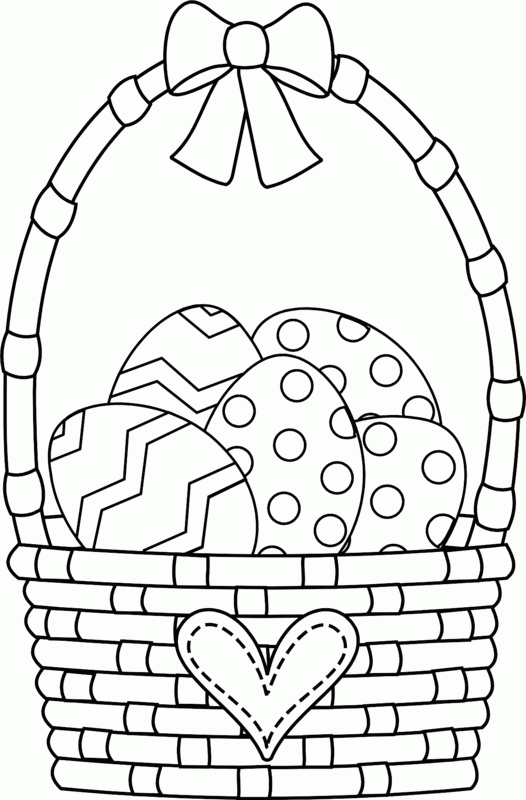 Spróbujcie wykonać wielkanocną kartkę świąteczną  z materiałów, jakie posiadacie              w domu  Mogą to być proste materiały. linki do przykładowych kartek:https://www.youtube.com/watch?v=_qXlKUvKzJghttps://www.youtube.com/watch?v=ZcfrNdwh0nQhttps://www.youtube.com/watch?v=PXlCZ3_SO5shttps://www.youtube.com/watch?v=7rLYUm0jS1shttps://www.youtube.com/watch?v=B8mVLF1FXW0Otwórzcie poniższy link i zapoznajcie się ze słówkami w języku angielskim. Należy nacisnąć symbol „głośnik” i powtarzać.  https://www.liveworksheets.com/worksheets/en/English_as_a_Second_Language_(ESL)/Easter/It's_easter_yd90619qhPowodzenia Opracowała: Katarzyna Grabińska